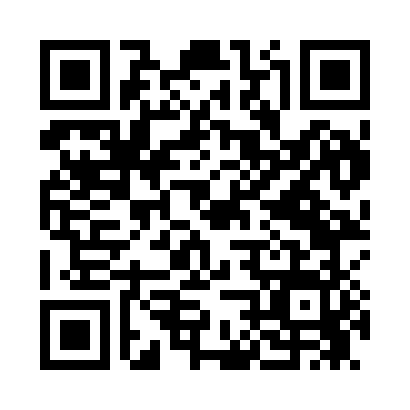 Prayer times for Lucin, Utah, USAMon 1 Jul 2024 - Wed 31 Jul 2024High Latitude Method: Angle Based RulePrayer Calculation Method: Islamic Society of North AmericaAsar Calculation Method: ShafiPrayer times provided by https://www.salahtimes.comDateDayFajrSunriseDhuhrAsrMaghribIsha1Mon4:266:061:405:419:1310:532Tue4:266:071:405:419:1310:533Wed4:276:081:405:419:1210:534Thu4:286:081:405:419:1210:525Fri4:296:091:405:419:1210:526Sat4:306:091:415:419:1110:517Sun4:316:101:415:419:1110:508Mon4:326:111:415:419:1110:509Tue4:336:111:415:419:1010:4910Wed4:346:121:415:419:1010:4811Thu4:356:131:415:419:0910:4712Fri4:366:141:415:419:0910:4713Sat4:376:141:425:419:0810:4614Sun4:386:151:425:419:0810:4515Mon4:396:161:425:419:0710:4416Tue4:406:171:425:419:0610:4317Wed4:426:181:425:419:0610:4218Thu4:436:181:425:419:0510:4119Fri4:446:191:425:419:0410:3920Sat4:456:201:425:419:0410:3821Sun4:476:211:425:409:0310:3722Mon4:486:221:425:409:0210:3623Tue4:496:231:425:409:0110:3424Wed4:506:241:425:409:0010:3325Thu4:526:251:425:408:5910:3226Fri4:536:261:425:398:5810:3027Sat4:546:271:425:398:5710:2928Sun4:566:281:425:398:5610:2829Mon4:576:291:425:388:5510:2630Tue4:596:291:425:388:5410:2531Wed5:006:301:425:388:5310:23